Activity to live with pupils, to share with european teachers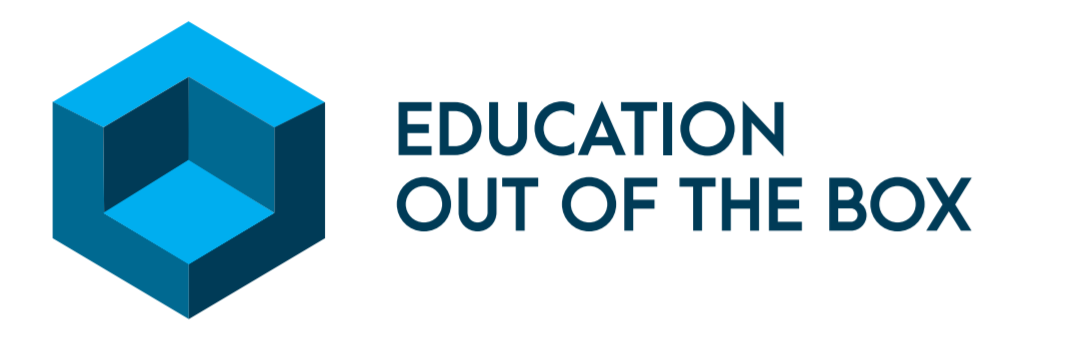 Title Multilingual libraryLearners’ age 2,5  to 12 years Approximate duration1 hourSubject (please check X)Subject (please check X)Subject (please check X)Subject (please check X)Subject (please check X) X mother language  art and culture  mathematics  sciences  technology philosophy/religions history geography music physical education ICT X other : others languagesX other : others languagesX other : others languagesX other : others languagesLearning objectives Comprendre un message oral témoigner d’une ouverture à la diversité linguistique et culturelle 21st century skills that activity will improve21st century skills that activity will improveLife competenceDigital competence  Personal (self-regulation, flexibility,  wellbeing)   Information and media literacy (understand the content in digital environment, create and adapt a search, access to digital information and navigate between them)X Social (empathy, communication, collaboration) Communication and collaborative learning (interact through a variety of digital technologies, be aware of behavioural norm, share digital content with others, protect one’s own reputation Learning to learn (growth mindset, critical thinking, managing learning)X  Digital content use and creation (use digital technologies to visualize and understand concepts; create, modify or edit digital content in different formats; plan and develop a sequence of understandable instructions (code))X  Creativity (curiosity, open-Mindedness, imagination, problem solving) Responsible use (protect devices and understand risks and threat, understand safety and security measures) What would you like to share?What would you like to share?What would you like to share?What would you like to share?X classroom activity online activity online activity outdoor activity X in-school activity  X teacher guidance                                    autonomousX in-school activity  X teacher guidance                                    autonomous at home activity    parental guidance                                     autonomous at home activity    parental guidance                                     autonomous video video information document information document digital game for children digital game for children powerpoint presentation powerpoint presentationResources requiredResources requiredHumanA teacher MaterialPreferably the real book or kamishibaiDigitala computer with internet connection and, if possible, an interactive with boardOrganizationOrganization  IntroductionClassroom languages: Ask the students if they know any languages ​​other than French and ask them to say hello in this language (+ locate on the map and mode of travel)Hello in other languages: say hello in other languages ​​and ask children to repeat and try to identify the language or the areaExample 1 : hypothesisImmersion: Tell the story in another languageListening project: Children make hypothesis about the storyVerification: Tell the story in the local language and children confirm or deny hypothesis.It’s also possible to remember a few words and make hypothesis about their meaningIt’s also possible to make hypothesis based of the same written extract in different languages  Example 2 : VocabularyTell the story in the local languageListening project: identify XX important words or elementsTell the story in another languageListening project: identify the important words in the other languageIt’s also possible to look for important words in the story in another languageExample 3: comparisonChildren listen (or read) the story in two languages.Children identify XX similarities or XX differences (for calligraphy, phonetics, syntax, pragmatic use…)Example 4 : creationChildren listen the story in the local language(They possibly simplify the text.)They look for speakers of another language in their surroundings (school staff, parents, neighbours, etc.)They discuss with them to make the translation (oral or oral+written)They record and share the different versions.ConclusionChildren explain what they discovered and learned.Make connections with the language of schooling.TIPS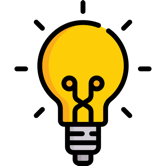 Don't worry you can do language awareness even if you don't master (these) other languagesUse resource peopleEnsure cultural opennessFollow the wishes of children! Chinese or latin, nothing is impossible!